Hello!  I am the ____ Leisure Assessment Inventory____________________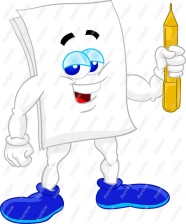 What is the purpose of the assessment?Developed to measure the leisure behavior of adults What does it measure? Leisure Activity Participation Index (LAP): Reflects the status of one’s leisure repertoire; thus, it presents a measure of activity involvement.L-PREF Index: Provides a measure of leisure activities in which the individual would like to increase participation.  This index indicates a degree of preference of some activities over other activities.Leisure Interest Index (L-INT): Measures the degree of unmet leisure involvement based on the selection of activities in which the individual has an interest, but in which he or she is not participating or is prevented from participating.Leisure Constraints Index (L-CON): Assesses the degree of internal and external constraints that inhibit participation in leisure activities.What is the intended population?Seniors and adults with developmental disabilitiesMiddle-aged to older adults with moderate to no cognitive disability How long will it take to administer and score?About 30-40 minutesOther important features or special considerations:Changes clients’ leisure behaviors over timeUses a longitudinal report to provide visual depiction of the changes Uses pictures as part of the testing processOne of the first standardized testing toolsMeasures leisure behavior of adultsMainly used for clients who are 50 and older